Food Menu 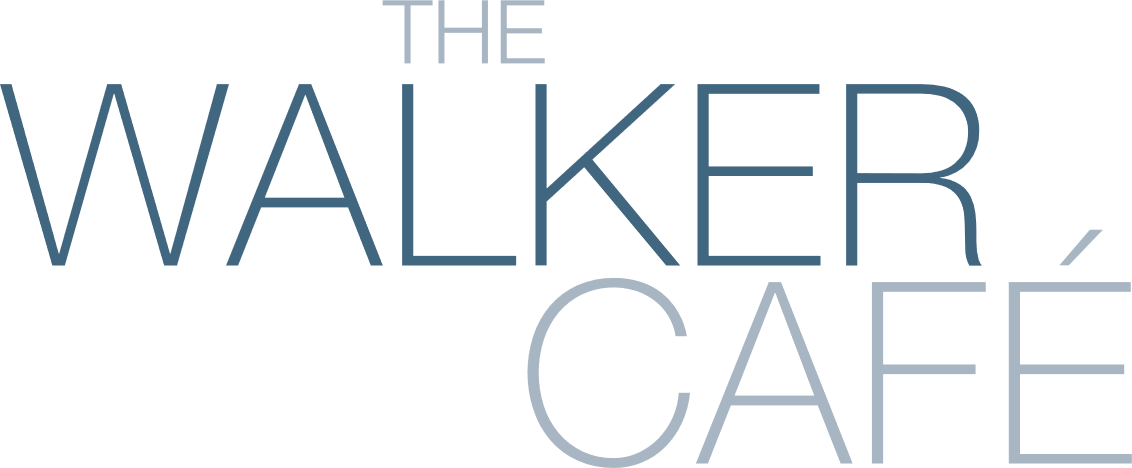 Welcome to The Walker Café  Please place your order at the Café counter when ready.  If you have any allergies or require assistance please let a member of staff know and they will be happy to help.  Food and drinks to be consumed on the terrace will be served in disposable packaging.  Only food and drink purchased from the Walker Café may be consumed inside the building and on the Café terrace. Breakfast (Served until 12 noon)Toast (2) & Jam, choose from white or granary bloomer (V)	£2.30  Bacon or Sausage served on a white roll			£3.50  Light BitesMuffin, freshly toasted with butter		 (V) (VE)	£2.50Teacake, freshly toasted with butter (V) (VE)			£2.30  Sandwiches 							£4.80With a choice of white or granary sliced bloomer.  Served with a freshly prepared salad garnish & homemade coleslawCheese Ploughman’s					 Mature cheddar cheese, iceberg lettuce, tomato, cucumber, onion chutneyTuna & Cucumber					 Tuna mayo with sliced cucumberRoasted Vegetables with HummusFreshly roasted vegetables with homemade hummusCard payment preferredPlease turn over for additional choicesToasted Sandwich 						£5.20Served with a freshly prepared salad garnish & homemade coleslawBacon & mature cheddar cheese	Roasted vegetable & halloumi		Warm Flatbread						£5.20Served with a freshly prepared salad garnish & homemade coleslawChicken & pesto	Sausage & onion chutney						Homemade Soup	Freshly made soup with 2 bloomer slices			£4.70		Meze					Meze Platter Large (V) (VE)					£4.90	Flatbread, freshly prepared salad garnish, cucumber & carrot sticks,    homemade coleslaw, tortilla chips, grapes & homemade hummusMeze Platter Small (V) (VE)					£4.00Flatbread, cucumber & carrot sticks, tortilla chips, grapes & home-made hummus    For the childrenChildren’s Picnic						£4.00Mini breadcake with a choice of cheese, jam or tuna mayo & cucumber, juice or water & selected crisps & raisinsSconesHome-made scone with jam & butter				£2.50Home-made scone with jam & clotted cream			£3.80Please see separate menu for drinks and cakesV- Vegetarian    VE – Vegan    GF – Gluten FreeDrinks and Cakes MenuWelcome to The Walker Café.  Please place your order at the Café counter when ready.  If you have any allergens or require assistance please let a member of staff know and they will be happy to help.  Food and drinks to be consumed on the terrace will be served in disposable packaging.Only food and drink purchased from the Walker Café may be consumed inside the building and on the Café terrace. Hot Drinks					4oz	8oz	12oz	Americano						£2.30	£2.80Cappuccino / Latte 					£2.70	£3.00Flat White						£2.90	Espresso					£2.00	Hot Chocolate						£2.80	£3.20Hot Chocolate Deluxe					£3.30	£3.70Mocha 							£3.10	£3.50Speciality Tea							£2.40Tea								£2.00Soya milk availableExtrasCream & Marshmallows					60pExtra Shot							80pSyrup (various flavours)					60pIced Drinks and CoolersIced Latte							£3.30Iced Peach Tea							£3.30Fruit Cooler							£3.30	Card payment preferredPlease turn over for additional choicesCold Drinks							Can	Sprite, Coke, Diet Coke, Fanta Orange			£1.50Still Water							£1.00	Glass of Milk							£1.20Juice							 	£1.50CakesHomemade Flapjack (V) (VE)					£2.10Caramel Shortcake (V)						£2.40Chocolate Brownie (V)						£2.40Lemon Drizzle (V)						£2.40Muffins (various flavours)					£2.40SconesHome-made scone with jam & butter				£2.50Home-made scone with jam & clotted cream			£3.80Light Snacks & ConfectioneryBiscuits (various packs) 					£1.00    Crisps (various flavours)					£1.20Confectionery (various)					£1.10Cookies (various flavours)					£2.00Gingerbread Person Biscuit					£2.30Shortbread Person Biscuit					£2.00Ice Cream	See display board for selection         	Please see separate menu for Food 